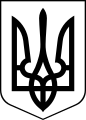 ЧОРТКІВСЬКА    МІСЬКА    РАДАВИКОНАВЧИЙ    КОМІТЕТРІШЕННЯ (ПРОЄКТ)__ жовтня 2023 року			 м. Чортків 				№___ Про включення громадянина Костюкова Євгена Олександровича в списки квартирного обліку для поліпшення житлових умов Розглянувши заяву про взяття на квартирний облік Костюкова Євгена Олександровича від 26.09.2023 №20-13/1520-В, представлені матеріали, протоколи громадської комісії з житлових питань при виконавчому комітеті міської ради від 10.10.2023 №7 та від 13.10.2023 №8,  відповідно до підпункту 3 пункту 44 Правил обліку громадян, які потребують поліпшення житлових умов, і надання їм жилих приміщень в Українській РСР, затверджених постановою Ради Міністрів Української РСР І Української Республіканської Ради Професійних Спілок від 11.12.1984 №470, керуючись статтею 45 Житлового кодексу України, підпунктом 2 пункту «а» статті 30, частиною 6 статті 59 Закону України «Про місцеве самоврядування в Україні», виконавчий комітет міської радиВИРІШИВ:Включити в списки квартирного обліку для поліпшення  житлових умов громадянина Костюкова Євгена Олександровича під №35 (перша черга) у складі сім’ї три особи (заявник, дружина Костюкова Ірина Юріївна 12.04.1982 р.н., син Костюков Михайло Євгенович 15.02.2010 р.н, донька Костюкова Софія Євгенівна 31.01.2020), зареєстрованих в місті Чорткові, вулиця Млинарська, ***.Копію рішення направити виконавчому комітету Чортківської міської ради, заявнику.Контроль за виконанням рішення покласти на заступника міського голови з питань діяльності виконавчих органів міської ради Наталію ВОЙЦЕХОВСЬКУ.Міський голова                                                               Володимир ШМАТЬКОВасильченко А.Є.Войцеховська Н.М.Фаріон М. С.Мацевко І. А.